Ф.7.02-10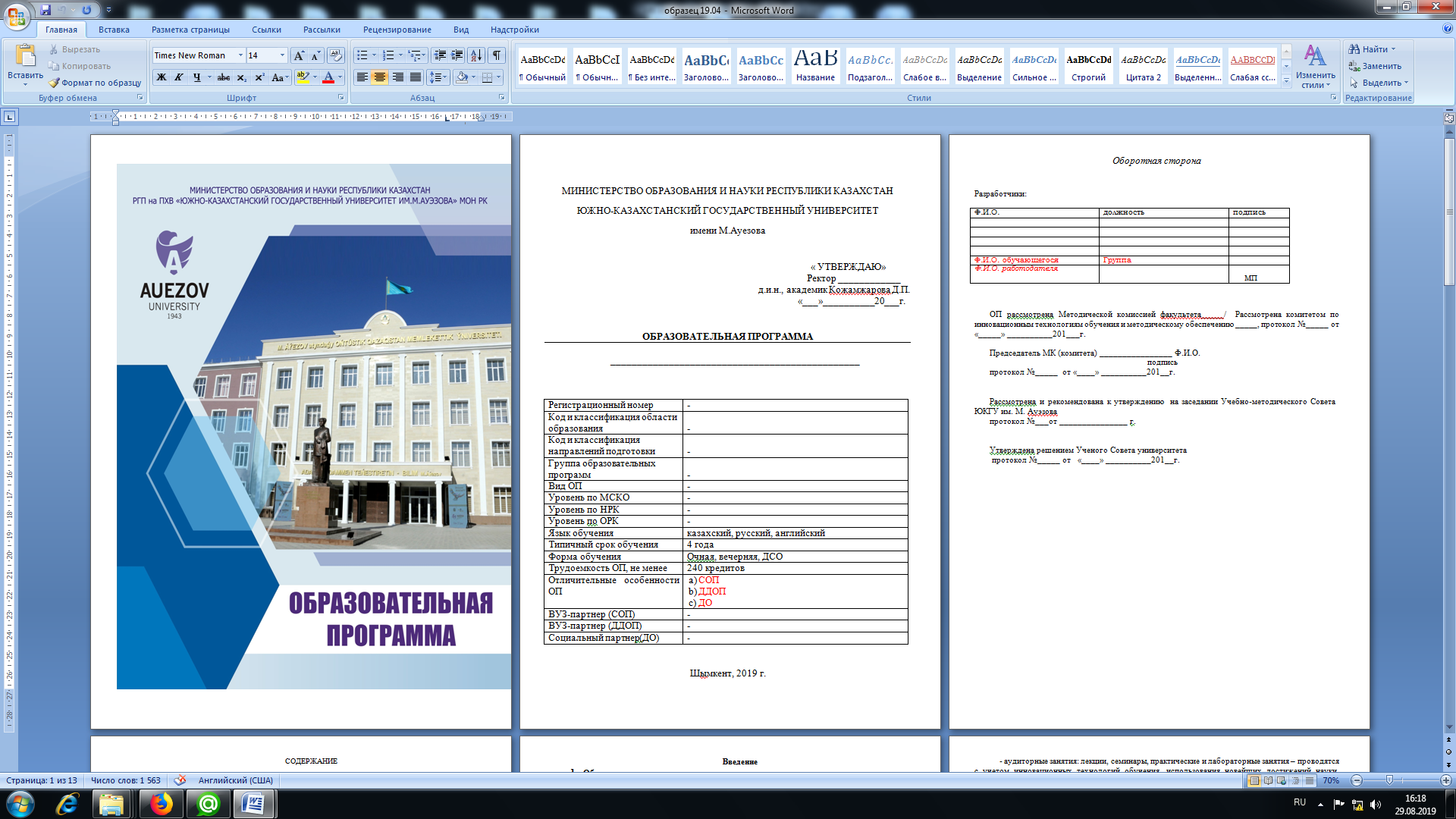 МИНИСТЕРСТВО ОБРАЗОВАНИЯ И НАУКИ РЕСПУБЛИКИ КАЗАХСТАНЮЖНО-КАЗАХСТАНСКИЙ ГОСУДАРСТВЕННЫЙ УНИВЕРСИТЕТ имени М.Ауезова« УТВЕРЖДАЮ»                        Ректор ____________                            д.и.н., академик Кожамжарова Д.П.                                                                                  «___»__________20___г.ОБРАЗОВАТЕЛЬНАЯ ПРОГРАММА6В08210 -Технология производства продуктов животноводстваШымкент, 2020г.Разработчики:ОП рассмотрена Методической комиссией факультета «Аграрный», протокол №_____ от «_____» __________20___г.Председатель МК      ________________ Абдуллаева Г.А      подписьпротокол №_____  от «____» __________20__г.Рассмотрена и рекомендована к утверждению  на заседании Учебно-методического Совета ЮКГУ им. М. Ауэзовапротокол №___от _______________ г.Утверждена решением Ученого Совета университета  протокол №_____ от   «____» __________20__г.СОДЕРЖАНИЕВведениеОбласть примененияПредназначена для осуществления подготовки бакалавров по образовательной программе (далее - ОП) «6В08210 -Технология производства продуктов животноводства » в РГП на ПХВ «Южно-Казахстанский государственный университет им.М.Ауэзова» МОН РК.Нормативные документыЗакон Республики Казахстан «Об образовании» (с изменениями и дополнениями по состоянию на 04.07.2018 г.); Типовые правила деятельности организаций образования, реализующих образовательные программы высшего и (или) послевузовского образования, утвержденные приказом Министра образования и науки Республики Казахстан от 30 октября 2018 года №595 (зарегистрирован в Министерстве юстиции Республики Казахстан 31 октября 2018 года № 17657);Государственные общеобязательные стандарты высшего и послевузовского образования, утвержденные приказом Министра образования и науки Республики Казахстан от 31 октября 2018 г. № 604;Правила организации учебного процесса по кредитной технологии обучения, утвержденные приказом Министра образования и науки Республики Казахстан от 20 апреля 2011 г. № 152 с изменениями и дополнениями от 12 октября 2018 г. №563;Отраслевая рамка квалификаций. Отраслевая рамка квалификаций сельского хозяйства. №263 от 26.12.2019г.Профессиональный стандарт. «Разведение птиц». Приказ Правления Национальной палаты предпринимателей Республики Казахстан «Атамекен» №339 от 11.12.2018г.Профессиональный стандарт. «Селекционная деятельность (племенное дело) в животноводстве».Приказ Правления Национальной палаты предпринимателей Республики Казахстан «Атамекен» №263 от 26.12.2019г.Профессиональный стандарт. «Разведение верблюдов молочного направления» Приказ Правления Национальной палаты предпринимателей Республики Казахстан «Атамекен» №263 от 26.12.2019г.Концепция образовательной программыЦель образовательной программы согласована с миссией университета и направлена на подготовку интеллектуальной элиты страны, обладающей передовыми знаниями предпринимательскими навыками, свободно владеющих тремя языками, демонстрирующих навыки концептуального, аналитического и логического мышления, творческий подход в профессиональной деятельности, способных работать в национальном и интернациональном коллективе, усваивающих стратегию обучения в течение всей жизни.Образовательная программа гармонизирована с 6-м уровнем Национальной рамки квалификаций РК, с Дублинскими дескрипторами, 1 циклом Квалификационной Рамки Европейского Пространства Высшего Образования. (A Framework for Qualification of the European Higher Education Area), такжес 6 уровнемЕвропейскойКвалификационнойРамкидляобразованиявтечениивсейжизни (The European Qualification Framework for Lifelong Learning).Образовательная программа ориентирована на профессиональный и социальный заказ посредством формирования профессиональных компетенций, связанных с необходимыми видами научно-исследовательской, практической и предпринимательской деятельности, скорректированных с учетом требований стейкхолдеров.Уникальность ОП6В08210»Технология производства продуктов  животноводства» заключается в приобретении современных знаний и профессиональных компетенций  в сфере производства продуктов животноводства и научных исследований, определяется   результатами обучения которые сформированы на основе Дублинских дескрипторов. Образовательная программа нацелена на достижение результатов обучения через организацию образовательного процесса с применением принципов Болонского процесса, студентоцентрированного обучения, доступности и инклюзивности.Результаты обучения по программе достигаются посредством следующих учебных мероприятий:- аудиторные занятия: лекции, семинары, практические и лабораторные занятия – проводятся с учетом инновационных технологий обучения, использования новейших достижений науки, технологий и информационных систем;- внеаудиторные занятия: самостоятельная работа обучающегося,  в  том числе под руководством преподавателя, индивидуальных консультаций;- проведение профессиональных практик, выполнение курсовых и дипломных работ (проектов).	В университете приняты меры по поддержанию академической честности и академической свободы, защите от любого вида нетерпимости и дискриминации в отношении обучающихся.Качество ОП обеспечивается привлечением стейкхолдеров к ее разработке и оценке, систематическим мониторингом и обзором ее содержания.4.Требования к поступающимУстановлены согласно Типовым правилам приема  на обучение в организации образования, реализующие образовательные программы высшего и послевузовского образования приказ МОН РК №600 от 31.10.20181. ПАСПОРТ ОБРАЗОВАТЕЛЬНОЙ ПРОГРАММЫ 1.1 Цель и задачи образовательной  программы Цель ОП: предоставление высококачественного образования, основанного на новых технологиях активного обучения, гарантирующих конкурентоспособность выпускника на рынке труда исходя их социального заказа работодателей.Задачи ОП:- развитие у студентов высоких морально-личностных качеств, формирования общекультурных и профессиональных компетенций, развитие познавательной активности, ответственности за принятие решений, в том числе профессиональных, с учетом их социальных последствий, самостоятельности и творчества. - обеспечить формирование компетенций, необходимых для осуществления профессиональной деятельности в сфере технологии производства продуктов животноводства, птицеводства, пчеловодства и рыбоводства; -обеспечить практическую и научную направленность подготовки специалистов (по дуальной системе образования) в сфере технологии производства продуктов животноводства, птицеводства, пчеловодства и рыбоводства; - формирование  выпускника обдадающего широким кругозором, высокой мотивацией к построению карьеры в АПК, свободно владеющего государственным, русским и одним из иностранных языков;-обеспечить поэтапный адекватный контроль уровня сформированности компетенции, для обеспечения возможности их максимально быстрого трудоустройства по специальности или продолжения обучения на последующих ступенях обучения. 1.2 Перечень квалификаций и должностейВыпускнику по данной ОП  присуждается степень  «бакалавр сельского хозяйства» по образовательной программе  6В08210 -Технология производства продуктов животноводства.Бакалаврыпообразовательнойпрограмме«Технологияпроизводствапродуктовживотноводства»могутзаниматьпервичныедолжности -менеджер хозяйства, зоотехник, главныйзоотехник,начальникучастка, техник-птицевод, технолог –птицевод, зоолог, физиологживотных, специалист в областивоспроизводства и/илитоварноговыращиваниярыб и другихводныхживотных, специалист в областипроизводствакормовдлярыб и другихводныхживотных (технологкормопроизводства) , пчеловод,  операторубойнойлинии, преподавателямив агроколледжах,в соответствии с квалификационнымитребованиямиКвалификационногосправочникадолжностейруководителей, специалистов и другихслужащих, утвержденногоприказомминистратруда и социальнойзащитынаселенияРеспубликиКазахстанот 21 мая 2012 года № 201-ө-м.1.3 Квалификационная характеристика выпускника образовательной программы1.3.1 Сфера профессиональной деятельностиСферой профессиональной деятельности является государственные учреждения Министерства сельского хозяйства, животноводческие хозяйства различных форм собственности, птицефабрики, ипподромы, племенные хозяйства и племенные заводы, зоопарки, научные лаборатории, заповедники, дистрибьютерские фирмы по распространению передовых технологий и профессионально-технические учебные заведения.1.3.2 Объектами профессиональной деятельности бакалавров являются:областьтехнологиипроизводства продуктов животноводства (организация репродукции и племенное дело, выращивание и откорм животных, кормопроизводство), первичная переработка животноводческого сырья, организация реализации произведеннойпродукции и экспорт, проведение селекционных племенных работ, выставок и аукционов сельскохозяйственных животных, птиц, аквакультур и пчел.1.3.3 Предметы профессиональной деятельности:все виды сельскохозяйственных животных и птицы, промысловые животные, пчелы, рыбы; технологические процессы производства и первичной переработки продукции животноводства; корма и кормовые добавки.1.3.4 Виды профессиональной деятельностиБакалавр по образовательной программе 6В08210 -Технология производства продуктов животноводства может выполнять следующие виды профессиональной деятельности:организационно-технологическая:организация, планирование инновационной технологии производства продуктов животноводства, управление в системе производства высококачественной экологически чистой продукции; организация содержания животных в соответствии с зоогигиеническими требованиями, организация кормопроизводства; мероприятия по профилактике внутренних заразных и незаразных болезней животных,  оценка качества кормов и нормированное кормление сельскохозяйственных животных и птиц;производственно-управленческая: зоотехнический и племенной учет животных; селекционно-племенная работа, маркетинг и сбыт животноводческой продукции;проектная: разработка и составление селекционных и племенных планов, участие в разработке проектно-сметной документации при строительстве объектов животноводства и птицеводства;научно-исследовательская: создание, совершенствование новых пород разных видов сельскохозяйственных животных и птиц; биотехнология воспроизводства стада; зоотехнический анализ состава кормов и кормовых добавок, разработка рецептов комбикормов для сельскохозяйственных животных и птиц.образовательная (педагогическая): педагогическая деятельность в средних профессиональных и начальных профессиональных организациях образования по профилю специальности.2. Результаты обучения по ОПРезультатом реализации положений ОП по направлению подготовки 6В082 «Животноводство» (бакалавриат) является формирование бакалавра современного типа, имеющих фундаментальную подготовку, обладающих широкой компетенцией в своей профессии для работы в субъектах агропромышленного комплекса Республики Казахстан.РО1 Свободно коммуницировать в профессиональной среде и социуме на  казахском, русском и английском языках;РО2Демонстрировать естественнонаучные, математические, общественные, социально-экономические знания, решать экологические проблемы в профессиональной деятельности, знать нормативные документы и элементы экономического анализа;РО3Обладать информационной и вычислительной грамотностью, умением обобщения, анализа и восприятия информации, постановки цели и выбора путей ее достижения;РО4 Способность использовать знания биологических особенностей, физиолого-биохимические методы мониторинга обменных процессов в организме животных, основ наследуемости и изменчивости, методы генетических исследований в  животноводстве классифицировать позвоночных и беспозвоночных организмов; РО5 Способность использовать прогрессивные технологии производства продукции животноводства, применять современные методы и приемы содержания, кормления, разведения и эффективного использования животных, технологии производства (мяса, молока яиц и др.) и первичной переработки сырья и продуктов животноводства, способность к оценке качества продукции, роли микроорганизмов в с-х производстве, экспертизы и товароведения  сырья животного происхождения, реализации перспективной и конкурентоспособной продукции;  РО6 Эффективно управлять технологическими процессами содержания, кормоприготовления и кормления, разведения и воспроизводства, продуктивных, спортивных и декоративных животных, в соответствии с их предназначением на основе современных знаний о поведении и физиологии животных и инновационных технологий; уметь организовать комплекс профилактических мероприятий по сохранению и обеспечению здоровья животных, птицы и др. с целью улучшения их продуктивных качеств, рационализация процессов с применением современных средств автоматизации и механизации в животноводстве на животноводческих, птицеводческих,  пчеловодческих и рыбоводческих предприятий;РО7 Владеть экономическими методами оценки эффективности производства продукции животноводства, птицеводства, рыбоводства, пчеловодства,  модели расчета норм расхода сырья и используемых средств производства, управления трудовыми ресурсами; РО8 Организовать племенную работу с сельскохозяйственными животными в племпредприятиях и товарных хозяйствах, в совершенстве владеть методами селекционно-племенной работы и их  планирования, искусственного осеменения и акушерства, методов биотехнологии, оценивать животных разных видов, пород, типов, линий по происхождению и качеству потомства.обеспечить сохранение генофонда пород и популяций;  РО9Обладать знаниями  по основамучета, формыстатистическойотчетностипоживотноводству и племенногоучета, уметьорганизоватьидентификацию животных, с использованиемспециальногопрограммногообеспечения и  веб-сервисов (ИСЖ, ИАС) при этом с умением работать  вышеизложенными материалами на онлайн режиме . РО10 Конструктивно проводить переговорысвязанные с поставками, заказами и сбытом продукции, уметь логически верно аргументировать и ясно строить устную и письменную речь, использовать нормативные и правовые акты в своей деятельности; РО11 Использовать исследовательские, предпринимательские навыки и навыки работы  для  рентабельного производство животноводческой и птицеводческой продукции.РО12 Эффективно работать индивидуально и как член команды, корректно отстаивать свою точку зрения, корректировать свои действия и использовать различные методы.3 Компетенции выпускника ОП3.1 Успешное завершение обучения по ОП способствуют формированию у выпускника следующих компетенций: ключевые компетенции (КК)профессиональные компетенции (ПК).  Ключевые компетенции (КК):в области родного языка (КК1)  - способность выражать понятия, мысли, факты и мнения вписьменной и устной формах (слушание, говорение, чтение и письмо), а также взаимодействовать соответствующим образом и творчески во всём многообразии общественных и культурных контекстов: во время учебы, на работе, дома и на досуге;в области иностранных языков (КК2)- способность владения основными навыками коммуникации на иностранном языке -  понимания, выражения и толкования понятий, фактов и мнения в профессиональной области как в устной, так и в письменной форме (слушание, говорение, чтение, письмо) в соответствующем ряде социальных и культурных контекстов, владения навыками медиации  и межкультурного понимания;фундаментальная математическая, естественнонаучная и техническая подготовка (КК3)- способность и готовность применять образовательный потенциал, опыт и личностные качества, приобретенные во время изучения математических, естественнонаучных, технических дисциплин в вузе, определять способы контроля и оценки решения профессиональных задач, развития математического и естественнонаучного мышления;компьютерная (КК4)- способность уверенно и критично использовать современные информационные и цифровые технологии для работы, досуга и коммуникаций, владения навыками использования, восстановления, оценки, хранения, производства, презентации и обмена информацией посредством компьютера, общения и участия в сотрудничающих сетях с помощью Интернета в сфере профессиональной деятельности; социальная (КК5)- способность владеть социально-этическими ценностями, основанными на общественном мнении, традициях, обычаях, нормах и ориентироваться на них в своей профессиональной деятельности; знать культуры народов Казахстана и соблюдать их традиции; соблюдать основы правовой системы и законодательства Казахстана, в том числе в области образования; знать тенденции социального развития общества; уметь адекватно ориентироваться в различных социальных ситуациях; уметь находить компромиссы, соотносить свое мнение с мнением коллектива; владеть нормами деловой этики, этическими и правовыми нормами поведения; стремиться к профессиональному и личностному росту; работать в команде, корректного отстаивать свою точку зрения, предлагать новые решения; демонстрировать толерантность по отношению к другим индивидам;экономическая, управленческая и предпринимательская (КК6)- способность знать и понимать цели и методы государственного регулирования экономики, роль государственного сектора в экономике; владеть основами экономических знаний; владеть навыками критического мышления, интерпретации, креативности анализа, выведения заключений, оценки; управлять проектами для достижения профессиональных задач, управлять персоналом, демонстрировать предпринимательские навыки и профессионального консультирования;  планировать и проводить эксперименты, по производству продуктов животноводства.культурная подготовка (КК7) - способность знать и понимать традиции и культуру народов Казахстана, является толерантным к традициям и культуре других народов мира, осознает установки толерантного поведения; не подвержен предрассудкам, обладает высокими духовными качествами, сформирован как интеллигентный человек дополнительные компетенции (КК8)- способность владеть навыками критического мышления, интерпретации, креативности анализа, выведения заключений, оценки; обладать креативностью и активной жизненной позицией;принимать решения профессионального характера в условиях неопределенности и риска.Профессиональные  компетенции (ПК ):ПК1-способность разрабатывать оптимальную технологию производства и первичной переработки продуктов животноводства: составлять рационы кормления, рационально использовать корма и кормовые угодья, владеть различными методами заготовки и хранения кормов, знать системы и способы содержания скота  и птицы с учетом биологических и хозяйственных особенностей животных и птицы, для производства экологически чистой сельскохозяйственной продукции; ПК2-способностьобеспечитьрациональноевоспроизводствоживотных, знать особенности селекции, генетики, племенного дела и искусственного осеменения,владеть методамивоспроизводствасельскохозяйственныхживотных,использовать современные методы оценки племенных и продуктивных качеств сельскохозяйственных животных и птицы, разрабатывать комплексные планы племенной работы в животноводстве и птицеводстве; ПК3-способностьанализировать и планироватьтехнологическиепроцессы,какобъектыуправления, современноесостояниепроизводства, стоящиепереднимзадачи и методыихнаучно-практическогорешения,определятьцель и задачипроизводственнойдеятельности, выбиратьметодыихрешения, планировать и организовыватьреализацию, знать  ресурсосберегающие технологии производстваэкологическибезопаснойпродукцииживотноводства;ПК4-способность к организации работы коллектива исполнителей, принятия управленческих решений в условиях различных мнений, владеть методами комплексной оценки и эффективного использования технологий животноводства и современного генофонда животных;ПК5-способность вести учет продуктивности разных видов животных, оформлять учетно-отчетную документацию структурного подразделения предприятий отрасли, знать принципы учета по ИАС,методикой определения количественного и качественного показателя продуктивности разных видов животных, знать требования к качеству продукции животноводства и пути его повышения,гигиеническиетребования и нормативыкачества и безопасностипродовольственногосырья и пищевыхпродуктов; ПК6-способность применять современные методы исследований в области животноводства, владеть способамисбора, анализа и интерпретациирезультатов научных исследований, внедрять достижения науки и передовой практики животноводства в производство, используя современные информационные технологии; 3.2 Матрица соотнесения  результатов обучения  по ОП в целом с формируемыми компетенциями модулей4.СВОДНАЯ ТАБЛИЦА, ОТРАЖАЮЩАЯ ОБЪЕМ ОСВОЕННЫХ КРЕДИТОВ В РАЗРЕЗЕ МОДУЛЕЙ ОБРАЗОВАТЕЛЬНОЙ ПРОГРАММЫ5. Сведения о дисциплинахЛИСТ СОГЛАСОВАНИЯпо Образовательной программе 6В08210  «Технология производства продуктов животноводства»Директор ДАВ            ______________Омашова Г.Ч                                              подписьДиректор ДАН            ______________Жанабай Н.Ж                                               подписьДиректор ДНПиК           _____________Бажиров  Т.С                                             подписьРЕЦЕНЗИЯна  образовательную программу  по 6В08210«Технология производства продуктов животноводства», разработаннойколлективом преподавателей кафедры «Технология продуктов животноводства»  ЮКГУ им. М. Ауэзова,По разработанной  образовательной программе (ОП) предусмотрены работа выпускников на предприятиях государственного учреждения  Министрства  сельского хозяйства, животноводческие, птицеводческие, пчеловодческие и рыбные  хозяйства различной  форм собственности,  племенные хозяйства  и племенные заводы, зоопарки, научные лаборатории, заповедники, фирмы  животноводческого, птицеводческого, пчеловодческого и рыбного  направления, и профессионально – технические учебные заведения.Направлениями деятельности специалиста 6В08210 «Технология производства  продуктов животноводства» по  образовательной программе, являются производство продукции животноводства, с одновременным ведением селекционно-племенной работы, раведением высокопродуктивных животных, постоянная работа по улучшению качества производимой продукции, как мясо,молоко,шерсть и другие  продукты животноводства. Последние, в значительной мере определяются с  уровием технологии и зоотехнических мероприятий на животноводческих предприятиях. Выпускники аграрного профиля по специальности 6В08210 – «Технология производства продуктов животноводства»  в основном  работают в предприятиях,  производящие  животноводческие  продукты и обязаны следить за инновационными технологиями и качеством своей  производимой продукции.Актуальность и востребованность в специальностизаключается в том, что животноводствоявляется  основной отраслюсельского  хозяйства и обеспечивает население республики высококачественными продуктами питания (мясо, молоко, яйца, животные жиры, мед и др.), а промышленность — сырьем (шерсть, кожа, меха, овчины, каракуль, волос, щетина, пух, перо, навоз, птичьи помет). К тому же, без соответствующей подготовки специалиста данного профиля, невозможно грамотноевыполнение работ по  производству продукции животноводства иосуществлять технологическую работу по  производству мясо, молоко и другие  продуктов животноводства, с одновременнымувеличениемперспективных ресурсов производства.В образовательной программеуделено внимание особенностям изучения базовых, профильных  и специальных дисциплин. На  основе этого, у выпускника формируется соответствующие квалификационные знания и навыки. В этой связи, работая в производстве, студент сможет правильно ориентироваться и планировать предстоящюю работу. В теоретическом и практическом плане различать технологию производства и переработки, производственные методы, проводить соответствующую работу с приборами и оборудованиями, наладку и установку программ, учитывать экономическую эффективность производства. Образовательная программа предусматривает возможности студента самостоятельно изучать аналитический обзор тематической литературы на языке производства и носителя информации. Быть способным к использованию цифровой информационно-вычислительной техники и статистической обработки полученных производственных данных.  Проводить оптимизацию структуры животноводства, птицеводства, пчеловодства и аквакультуры, а также специализацию в строгом соответствии с условиями регионов и возможностями  разведения продуктивного животноводства в определенных климатических условиях республики в целом.Выполнение образовательной программы осуществляется в основном через  учебные планы, учебно-методической, научно-исследовательской и воспитательной работы. В данной программе определены формы проведения, цели и задачи учебно-производственной практики, где былипредставлены обязательные формы отчетности, доказательства каждодневного прибывания и другие формальности присутствия в производстве.   Образовательная 	программа  направлена на формирование у студента общих и профессиональных компетенций, приобретения практического опыта и соответствует  предъявляемым требованиям. Качество представленного учебного плана образовательной программы не вызывает сомнений. В состав образовательной программы включены ивсесторонне раскрыты актуальныепроблемы современного учебного процесса производства продукции животноводства, птицеводства,пчеловодства и аквакультуры . Структура учебного плана в целомлогичнаипоследовательна. Достаточное внимание уделяются организации, оценкеиконтролюсамостоятельнойработыстудентов. Формирование профессиональной компетенции осуществляется благодаря содержанию, объему и логике построения индивидуальной траекторий обучающихся. Вкачествеэлективных курсов вучебномплане предусмотрены дисциплины методическо-практического характера, направленные на применение инновационных технологий в учебном процессе. Вобразовательной программе –6В08210«Технология производства продуктов животноводства» все процессы формирования учебных планов являются  прозрачными, где полностью задействованы  обучающиеся и работодатели–представители профильных НИИ и управления(Юго-западный КазНИИЖиР, управление сельского хозяйства и ветеринарии). ППС кафедры активно развивает сотрудничество с профильными НИИ, принимают участие в различных семинарах, ведут совместные научные исследования, консультируются по вопросам эффективного ведения и селекции, производства продукции животноводства, птицеводства, пчеловодства и аквакультуры что     в конечном итоге  может привести	к подъему производства и трудоустройству выпускников.Данная образовательная программа полностью отвечает требованиям предъявляемым МОН РК по развитию и уровню подготовки студентов по 6В08210 - «Технология производства продуктов животноводства» и может быть рекомендована для использования в учебном процессе в высших  учебных заведениях РК.Директор ПК «Қарасай бартыр-2»:                                           Қалмұратова  СЭкспертное  заключениена образовательную программу  «Технология производства продуктов животноводства»по специальности 6В08210 – «Технология производства продуктов животноводства»Животноводство является традиционный отраслью сельского хозяйства Казахстана. Экологическая чистая продукция, наличие  огромных территорий (182млн.га) естественных пастбищных угодий, соседство с крупными импортерами (Россия, Китай) – это основные преимущества отечественного животноводства. Поэтому подготовка конкурентоспособных кадров по данному направлению производства является актуальной задачей сегодняшнего дня. Обучающиеся по специальности 6В08210 – «Технология производства продуктов животноводства» должны быть подготовлены для осуществления производственной деятельности в сельскохозяйственных формированиях животноводческого направления разных форм собственности занимающихся  производством и первичной переработкой продукции животноводства, на предприятиях по производству и заготовке кормов, по экспертной оценке продукции и сырья.  Образовательная программа разработана в соответствии с  целями и миссией  вуза, с учетом запросов работадателей и студентов по данному направлению обучения, с типовым учебным планом и типовыми программами 6В08210 - Технологии производства продуктов животноводства. Предусматривает подготовку специалистов-аграриев функциональными обязанностями которых является: -организация и управление производством продукции животноводства и птицеводства;ведение зоотехнического и племенного учета животных, птиц;организация производства и заготовки кормов, расчет потребности кормов и химический анализ состава и качества кормов;первичная переработка животноводческой продукции и сырья;маркетинг и сбыт животноводческой продукции;разработка и составление селекционных и племенных планов;       -  участие    в    разработке    проектно-сметной    документации    при строительстве животноводческих объектов;осуществление функций  контроль над за качеством произведенной
продукции;проведение научных исследований и разработок;проведение занятий в средних профессиональных учебных заведениях
по профилю специальности.Для развития ключевых компетенций и навыков при осуществлении вышеуказанных функций в структуре образовательной программы предусмотрены 22% общеобразовательные, 53% базовые, 25% профилирующие дисциплины, из которых 65 % составляет компонент по выбору студентов, а так же профессиональная практика которая состоит из учебной практики студентов на 1 курсе, производственной практики на 2, 3 и 4 курсах и преддипломной практики на 4 курсе. Общий объем учебной нагрузки студента составляет 131 кредита, что соответствует параметрам кредитной системы обучения.Так же для развития интеллектуальных  и академических навыков отражающих изменяющиеся требования общества в т.ч. по реализации президентской программы по овладению тремя языками в образовательной программе предусмотрены 50% дисциплин на казахском, 30 на английском и 20% на русском языках обучения. Результаты обучения отраженые в образовательной программе гармонизированы с Дублинскими дескрипторами и национальными рамками квалификации.Сферой профессиональной деятельности бакалавра специальности - 6В08201 - Технологии производства продуктов животноводства является технология производства продукции животноводства, первичная переработка в хозяйствах различной формы собственности и организация реализации произведенной продукции животноводства, проведение селекционных племенных работ, выводков, выставок и аукционов сельскохозяйственных животных и птиц, организация экспорта и импорта животноводческой продукции.Разработанная программа имеет полное соответствие с ТУПл, ТУПр-модульной образовательной программы по 6В08210 – «Технология производства продуктов животноводства».Выпускнику по 6В08210 - Технология производства продуктов животноводства присуждается академическая степень - бакалавр сельского хозяйства по 6В08201 - Технология производства продуктов животноводства.Выпускники данного направления могут занимать должности: технолога-менеджера организации производства продукции животноводства, зоотехник-селекционера, инспектора по оценке животноводческой продукции, инспектора по племенному делу, инспектора по оценке животного сырья.Учитывая высшеизложенное, предлагаем увеличить выпуск контингента студентов 6В08210 - «Технология производства продуктов животноводства» и обеспечить их обучения согласно разработанной  модульно образовательной программы, на что даем свое заключение. Председатель экспертной комиссиидекан факультета «Аграрный», к.б.н. :	Жылкибаев А.К.Члены экспертной комиссии	доцент, к.т.н:			Манабаев Н.Т.       ст.преподаватель, к.с.х.н.:Тулеметова С.ЕРегистрационный номерКод и классификация области образования6В08 Сельское хозяйство и биоресурсыКод и классификация направлений подготовки6В082 ЖивотноводствоГруппа образовательных программВ078 ЖивотноводствоВид ОПДействующаяУровень по МСКО6Уровень по НРК6Уровень по ОРК6Язык обученияказахский, русский, английский Типичный срок обучения4 годаФорма обучения Очная, ДСОТрудоемкость ОП241 кредитовОтличительные особенности ОП Дуальное образование, программа академического обмена, возможность освоения дополнительной образовательной программы (Minor).ВУЗ-партнер (СОП)-ВУЗ-партнер (ДДОП)-Социальный партнер(ДО)-Ф.И.О.должностьподписьЕлибаева Г.ИЗав.кафедрой,  к.б.н., доцент,Кансейтов ТПрофессор, доктор с.х.нДошановД.АСт. преподаватель докторРhD,ДауренбековХ.ТСт. преподаватель, к .с.х. наукСапарханова АПреподаватель, магистрАбдуллаева Г.А.Преподаватель, магистрМуслимова Ж.Преподаватель, магистрГалымжанкызы Д.АП-16-7к1Қалмуратова С.Директор  ПК «Карасай батыр-2»ВведениеПаспорт образовательной программыРезультаты обучения по ОПКомпетенции выпускника ОП4. Сводная таблица, отражающая объем освоенных кредитов в разрезе модулей образовательной программы5. Сведения о дисциплинахЛист согласованияПриложение 1. Рецензия от работодателяПриложение 2. Экспертное заключениеРО 1РО 2РО 3РО 4РО 5РО 6РО 7РО 8РО 9РО 10РО 11РО 12КК1+++КК2+КК3+КК4++КК5++КК6+++КК7+КК8+ПК1++ПК2+ПК3+++ПК4+++ПК5+++ПК6++Курс обученияСеместрКоличество осваиваемых модулейКоличество изучаемых дисциплинКоличество изучаемых дисциплинКоличество изучаемых дисциплинКоличество кредитовКоличество кредитовКоличество кредитовКоличество кредитовКоличество кредитовКоличество кредитовВсего часовКоличествоКоличествоКурс обученияСеместрКоличество осваиваемых модулейОКВККВТеоретическоеобучениеФизическая культураУчебная практикаПроизводственнаяПреддипломная практикаИтоговая аттестацияKZэкзаменДиф.зачет1134-4292319306212552127213090062236224282309006224623425233090063355-442733090062364-322733090041472-1320206004-484-231732060041491-11-81220600-2Итого13182620081201224172304215Наименование модуля ЦиклВК/КВНаименование компонентаКраткое описание дисциплины(30-50 слов)Кол-во креди товФорми руемые РО (коды)ОБЩИЕ  МОДУЛИОБЩИЕ  МОДУЛИОБЩИЕ  МОДУЛИОБЩИЕ  МОДУЛИОБЩИЕ  МОДУЛИОБЩИЕ  МОДУЛИОБЩИЕ  МОДУЛИМодуль общественных наукООДОКСовременная история КазахстанаЗнание классифицикации концептуальных основ Отечественной истории, интерпретации истоков, преемственности казахской государственности и актуальных проблем истории современного Казахстана. Умение  анализировать деятельность национальной интеллигенции в формировании идеологии освободительного движения и  этапов социально-экономической модернизации     Казахстана. Характеризовать создание демократического правового государства.Оценивание вклада  Первого Президента в теорию и практику государственного управления.5РО1,РО2Модуль общественных наукООДОКФилософияРассматриваются основы  возникновения философии, выявляются особенности возникновения  культуры мышления, раскрываются  понятия «философия» «мировоззрение», сущность и содержание понятий «бытие», «сознания». Рассматриваются соотношение понятий «познание» и «творчество», раскрываются сущность и содержание категории философии свободы, Развиваютсянавыкы выделения сущности философской проблемы, критического мышления,  навыки исследования философских аспектов, проблем практики и познания.5РО1, РО2Модуль социально-политических знанийООДОКСоциологияи политологияИзучаются теории социологии, социальная структура и стратификация общества, объясняется роль и место политики в обществе, рассматриваются основные этапы становления и развития политической науки, в том числе молодежной политики, роль политики в системе общественной жизни, раскрывается сущность государства, выявляется соотношение государства и гражданского общества. Развиваются навыки  социологического исследования, анализа социально-политической информации4РО2, РО12Модуль социально-политических знанийООДВКЭкология и основы безопасности жизнедеятельностиЗнание и основные понятия   законы экологии; основные закономерности функционирования живых организмов, экосистем различной организации, биосферы в целом и их устойчивости;                                решать экологические проблемы агропромышленных комплексов,применять  средства индивидуальной защиты при ЧС и  оказывать доврачебную медицинскую помощь пострадавшим;3РО2,Модуль социально-политических знанийООДВКОсновы предпринимательс-ких навыков  и  антикоррупционной культурыФормирование  знаний об организации фирмы, ведения предпринимательской деятельности. Вырабатывает навыки  бизнес-планирования производства и реализации продукции, проведения анализа рынков;  расчета прибыли, дохода, рентабельности, платежеспособности, ликвидности фирмы.Рассматривает сущность,  факторы коррупции. Формирует  антикоррупционное мировоззрение, культуру. Прививает навыки критического анализа коррупционных явлений.3РО2,РО11Модуль социально-политических знанийООДВКОсновы экономики и праваРассматривает роль государства в развитии рынка, конкуренции, спрос, предложение. Прививает навыки расчета  издержек, дохода, показателей кругооборота и оборота капитала. Позволяет критически исследовать рынки факторов производства, факторные доходы. Формирует  знания по праву. Прививает  навыки анализа правомерности происходящих событий, умения обращаться к нормативным актам. Повышает уровень правового сознания, правовой культуры.РО7, РО10Модуль социально-политических знанийООДОККультурология и психологияПонимание социально-этические ценности общества как продукт интеграционных процессов в системах базового знания дисциплин социально-культурно-психологического модуля; анализировать особенности психологических институтов в контексте их роли в модернизации казахстанского общества;формировать  программы решения конфликтных ситуаций в обществе, в том числе в профессиональном социуме; уметь корректно выражать и отстаивать собственное мнение имеющим социальную значимость.4РО10, РО12Модуль коммуникативной мобильностиООДОККазахский (Русский) язык- Развитие когнитивной и коммуникативной деятельности на русском (казахском) языке в сферах межличностного, социального, межкультурного общения.- Привитие навыков обсуждения этических, культурных, социально-значимых норм в дискуссиях, способности работать в команде, взаимодействию в коллективе, гибкости, креативности.-Развитие практических навыков интерпретации информации текста, объяснения их стилевой, жанровой специфики в различных сферах  общения.10РО1Модуль коммуникативной мобильностиООДОКИностранный языкВ обучении  иностранному языку является формирование межкультурно- коммуникативной компетенции студентов в процессе иноязычного образования на достаточном уровне (А2), уровне базовой достаточности (В1), базовой стандатрности (В2). В зависимости от уровня подготовки студента на момент поступления он может достичь уровня С1, если языковой уровень обучающегося на старте выше уровня В1.10РО1Модуль коммуникативной мобильностиООДОКФизическая культураЗнание совокупности ценностей, норм и знаний, создаваемых и используемых обществом в целях физического и интеллектуального развития способностей человека, совершенствования его двигательной активности и формирования здорового образа жизни, социальной адаптации путем физического воспитания, физической подготовки и физического развития.8РО2Модуль коммуникативной мобильностиБДВКПрофессиональный казахский (русский) язык- Развитие навыков извлечения из текста необходимой информации, ее интерпретации в учебно-профессиональном общении. - Развитие способности устанавливать  контакты на профессиональном уровне, грамотно строить коммуникации, исходя из целей и ситуации общения.-Привитие  способности к творчеству, инновациям, коллегиальности в процессе выстраивания программы речевого поведения на русском (казахском) языке  в сфере профессионального общения.3РО1 Модуль коммуникативной мобильностиБДВКПрофессионально-ориентированный иностранный языкРазвитие навыков извлечения из текста необходимой информации, ее интерпретации в учебно-профессиональном общении. Развитие способности устанавливать  контакты на профессиональном уровне, грамотно строить коммуникации, исходя из целей и ситуации общения. 3РО1Модуль коммуникативной мобильностиБДКВКазахский алфавит на основе латинской графикиФормирование казахских звуков с учетом особенностей их произношения, изучение фонетических особенностей  казахских слов и словосочетании  на основе латинской графики. Развитие навыков грамотного письма на основе латинского алфавита. Умение чтения текстов на казахском языке  с использованием латинской графики.3РО1Модуль коммуникативной мобильностиБДКВАкадемическое письмоФормирование  научных знаний об обществе как целостной и саморазвиваю-щеейся социокультурной системы о социологическом подходе к личности, закономерностях и формах регуляции социального поведения.Изучает языковая компетенция, владение которой позволяет исследователю читать, понимать и писать научные текстыРО1РО2Модуль коммуникативной мобильностиБДКВМухтароведениеБиография, жизнь и деятельность писателя М.О. Ауэзова. Творчество писателя. Наследие писателя. Влияние творчество писателя на воспитание подрастающего поколения.РО2,РО3Модуль коммуникативной мобильностиБДКВАбаеведениеБиография, жизнь и деятельность поэта и писателя Абай Кунанбаева.  Его творчество. Наследие писателя. Влияние творчество писателя на воспитание подрастающего поколения.РО2,РО3Модуль коммуникативной мобильностиБДКВАктуальные проблемы и модернизация общественного сознания  Знать что учитывая значимость программы модернизации, реализация проектов началась незамедлительно. Указом Президента Республики Казахстан Н.А. Назарбаева была создана Национальная комиссия по реализации программы модернизации общественного сознания, которая развернула многоплановую работу по всем шести проектам.РО2,РО3Модуль коммуникативной мобильностиООДОКИнформационно-коммуникационные технологии (на англ. языке)Использовать информационные ресурсы для поиска и хранений информаций;знать  какие экономические и политические факторы способствовали развитию информационно-коммуникационные технологий; особенности информационных систем5РО3,РО1Основы естественно-биологических наукБДКВБиохимия метаболизма животныхЗнание и понимание биохимических процессов протекающих в организме животных, закономерности функций при взаимодействии с внешней средой,  технологий содержания животных,  владение методами регуляции обменных процессов протекающих в организме.Формирование научных представление о строении, физических и химических свойствах биоорганических веществ.5РО4Основы естественно-биологических наукБДКВИммунологияЗнание и понимание иммунологии и органно-тканевой структуры системы иммунитета животных и птиц, иммунокомпетентные клетки и их рецепторы, механизмы регулирования иммунных процессов на организмеиклеточном уровнях, антигены и антитела их  взаимодействие, главный комплекс гистосовместимости и его биологическаязначимость, генетическое разнообразие и особенности формирования антиген распознающих рецепторов Т-и В-лимфоцитов, методические основы оценки иммунного статуса, имеет представление о иммунозависимыхпатологических состояний.РО4Основы естественно-биологических наукБДВКМикробиоло-гия продуктов животноводстваЗнание роли микроорганизмов в природе, их морфологии, физиологии,биохимии, классификации, практическое использование полезных свойств микроорганизмов в с-х производстве, внешние факторы влияющие на жизнедеятельность микроорганизмов, Освоение методов изучения микробиологических процессов в пищеварении  жвачных животных, при технологическом процессе приготовления кормов, микробиология молока, молочных продуктов, мяса и  кожевенного  сырья.4РО5РО6Основы естественно-биологических наукБДКВСистематика мира животныхЗнание класссификации  позвоночных и безпозвоночных организмов. Общая характерис тика. Отличия паразитических форм от свободно живущих простейших. Особенности строения.Эмбриональное развитиеодноклеточных и многоклеточных.Накопление человеком сведений о систематике животного мира.Вопросы о происхождении одноклеточных и многоклеточных организмов. Характерис тика отрядов. Систематика млекопитающих.4РО2,РО4Основы естественно-биологических наукБДКВОсновы зоотехнииЗнание выполнение работ по уходу за сельскохозяйственными животными. Определять основные породы, учитывая продуктивность сельскохозяйственных животных; оценивать сельскохозяйственных животных по происхождению, конституции, экстерьеру и интерьеру, продуктивности и качеству потомства;подбирать различные виды кормов и оценивать их качество; проводить комплекс защитных мероприятий от заболеваний и падежа; основные виды и породы сельскохозяйственных животных;направление их продуктивности; основы разведения и кормления сельскохозяйственных животных;основы зоогигиены и ветеринарии.РО4,РО7Основы естественно-биологических наукБДКВМорфология сельскохозяйст-венных животныхПонятие о морфологии и ее места среди биологических дисциплин. Основы общей цитологии (учение о клетке). Значение цитологии как науки о закономерностях клеток животных организ мов. Понятие о клетке - мельчайшей структурно-функциональной единице организма. Общая схема строения клетки.4РО,РО4Основы естественно-биологических наукБДКВОсновы животноводстваЗнания: видовые особенности строения организма с/х животных; основные закономерности эмбрионального развития, физиологические процессы и функции организма с/х животных с учетом влияния условий окружающей среды, технологии содержания, кормления и эксплуатации; физиологические константы, зоотехнические требования к средствам механизации животноводства; механизацию основных производственных процессов на животноводческих комплексах; происхождение и эволюцию, породообразование, методы разведения и селекции; конституцию, онтогенез и методы оценки продуктивности животных; племенные и продуктивные качества животных, методы их оценки.РО2,РО4Основы естественно-биологических наукБДКВСистема биологического управления развитием млекопитающихсяЗнание и понимание морфофизиологических особен ностей сельскохозяйственных животных, птицы,  рыбы и др.; освоение теоретических знаний в области анатомии и физиологии млекопитающих, гомеостатические механизмы их регулирования. Адаптаци онные возможности организ ма к изменяющимся усло виям окружающей среды, а также на поведенческие  реакции и, следовательно, на продуктивность.4РО4, РО6Основы естественно-биологических наукБДКВФилогенез животныхЗнание развития науки о филогенезе животных. Элементы эволюции нервной системы. Регулирование жизненных функций организма. Совершенствование регуляторных механизмов в процессе эволюции. Характеристика гуморальных механизмов регуляции. Основные особенности эволюции гормональных регуляторных механизмов. Освоение методов изучения функций желез внутренней секреции.Эволюция внутренней среды организма. Основные механизмы поддержания постоянства внутренней среды организма. Понятие о гомеостазе. РО4Основы естественно-биологических наукБДВКУчебная практикаОзнакомление с организационной структурой и экономикой животноводческих, птицеводческих, пчеловодческих и рыбных хозяйств; технологией производства продуктов животноводства.1РО3,РО4Производство кормов и кормление животныхБДВККормление сельскохозяйственных животныхЗнание и понимание биологических основ полноценного кормления с/х животных,  химического состава кормов и физиологическое значение отдельных веществ. Баланс веществ и энергии в организме животного и методы их определения, формирование навыков по определению норм кормления и составление рационов кормления с/х животных и птицы. 8РО5,РО6Производство кормов и кормление животныхПДКВПрогрессивные технологии приготовления кормовЗнание и понимание инновационных технологий кормопроизводства,кормо-приготовления и кормления, обеспечивающих генетически обусловленную продуктивность сельскохозяйственных животных и птицы обеспечивающие  нормальный физиологический статус, эффективное использование кормовых средств и рационов с целью получения высокой продуктивности и экономической отдачи производства продуктов животноводства и птицеводства.4РО5,РО6Производство кормов и кормление животныхПДКВКормопроизводство с основами агрономииЗнание и понимание  возделывания кормовых растений на пашне,сенокосах и пастбищах; изучить био морфологические особенности растений сенокосов ипастбищ; дать рекомендации по рациональному использованию земли, сохранению иповышению плодородия почвы; обосновать пути повышения урожайности естественныхкормовых угодий и кормов полевого кормодобывания, с оценкой их питательнойценности; ознакомить с современными технологиями заготовки высоко качественныхкормов, рациональным использованием сеяных и природных кормовых угодий; понимать и использовать методы критического анализа технологических решений в животноводстве;РО5,РО6Производство кормов и кормление животныхБДКВМеханизация и автоматизация в животноводствеЗнание основных технологических процессов в животноводстве, механизацию приготовления корма, дозирования и смешивания корма для животных, машины и механизмы для раздачи кормов внутри ферм, механизацию обеспечения водой ферм и пастбищ, обеспечение микроклимата в животноводческих помещениях, механизацию уборки навоза. Механизация доения коров,  первичной обработки молока,,механизация стрижки овец, технологических процессов птицеводства. 3РО6Производство кормов и кормление животныхБДКВМашины и аппараты для переработки продукций животноводстваТехнологическое оборудование для переработки мяса и молока.Средства транспортирования, учета и хранения молока. Оборудование для упаковывания и фасования мяса, молока и молочных продуктов.Технологическое оборудование для переработки мяса и молока.Технологии и оборудование линий для убоя скота и птицы, дляпервичной обработки мяса, продуктов убоя скота и птицы. РО6Первичная обработка и качество животноводческого сырьяПДКВТехнология первичной обработки сырья животного происхожденияЗнание  и понимание технологии первичной обработки животного  сырья, основные методы технологии убоя различных видов животных; определении качества туш, видовой принадлежности мяса, требования к контрольному убою и сортовой разрубке туш различных животных; переработке субпродуктов и технического сырья; технологии первичной обработки продукции пчеловодства и  рыбоводства.4РО5, РО10Первичная обработка и качество животноводческого сырьяПДКВТовароведение каракульских смушекЗнание первичной обработки каракульских смушек, свойства волясянного покрова шкурок. Классификация каракульских завитков, свойства завитков, основные товарные качества шкурок, особенности сортировки каракуля разных окрасок, расцветок, внутрипородных типов окраски сур.  Технология упаковки, хранения и перевозки каракульских шкурок, особенности сортировки сухосоленного и квашенного каракуля, составление лот к аукциону.РО5, РО10Первичная обработка и качество животноводческого сырьяБДКВТовароведение и экспертиза животного сырьяЗнание и   основные понятия по заготовке разных видов животного сырья, классификация, строения шерстного, кожевенного, мехового и овчинно-шубного сырья, различие их товарных  свойств в зависимости от индивидуальный и биологической изменчивости, сезона года, условий содержания, кормления животных, а также первичной технологии и условий хранения животного сырья до доставки к перерабатывающим предприятиям. 4РО5, РО10, РО11Первичная обработка и качество животноводческого сырьяБДКВТовароведение дополнительных видов животного сырьяЗнание основных свойства и показатели ассортимента дополнительных видов животного сырья; показатели идентификации дополнительных видов сырья животного происхождения; нормативные документы, определяющие качество, маркирование, упаковку, транспортирование и хранение дополнительных видов сырья животного происхождения; порядок организации и проведения товарной экспертизы, подтверждения соответствия и других видов оценочной деятельности дополнительных видов сырья на всех этапах товародвижения.РО5, РО10, РО11Первичная обработка и качество животноводческого сырьяБДВКПроизводственная практика ІВладение навыками оценки экстерьера, интерьера продуктивности разных видов с\х птиц,пчел и рыб; Овладение практическими навыками  кормления, разведения и содержания птиц,пчел и рыб; Практическое знакомство с породами и кроссами с\с птиц, пчел и рыб.3РО3,РО4,РО11Разведение и селекция сельскохозяйственных животныхБДВКРазведение и селекция сельскохозяйственных животныхЗнание  и понимание основных методов разведения и селекции сельскохозяйственных животных, принципы оценки, отбора и  подбора, теоретические основы породообразования, принципы организации селекционно-племенной работы направленной для повышения продуктивных качеств конкретного стада,   анализа полученных результатов.6РО6,РО8РО9Разведение и селекция сельскохозяйственных животныхБДВКОсновы наследуемости и изменчивости  сельскохозяйственных животныхЗнание закономерностей  наследования признаков и особенности характера проявления изменчивости, с практическим использованием его в животноводстве и в системе биологических наук. Изучение хромосомной теории наследственности и генетику пола. Генетические основы онтогенезаи методы  генетических исследований в животноводстве.4РО4Разведение и селекция сельскохозяйственных животныхПДВКБиотехнология животныхЗнание   основных направлений развития биотехнологии животных,  биотехнологии воспроизводства животных, основы лабораторного дела в биотехнологии, селекционно-генетические акспекты, клеточные основы биотехнологии и клеточные технологии в животноводстве, эмбртотрансплантация в животноводстве . Знание по  внедрению инновационных технологий синхронизация охоты доноров и рецепиентов, методов вымывания эмбрионов животных, криоконсервациигамет и эмбрионов.4РО4,РО8,РО11Разведение и селекция сельскохозяйственных животныхПДКВОсновы комплексной оценки продуктивности животныхЗнание основ комплексной оценки продуктивности  животных, отбор с последуюшим подбором,  опреде- ление их класности. Характеристика класса элита, первого и второго  класа животных по дуктивности, выбраковка животных. Определение маток и произ- водителей улучщателей, рядовых и ухудщателей. 4РО8,РО9Разведение и селекция сельскохозяйственных животныхПДКВКоневодство, технология производства конины и кумысаЗнание   оценивать конституцию и экстерьер лошади, распознавать его пороки и недостатки, определить масти и возраста лошади, взвешивать и определить категорию упитанности лошади, освоить технологию производства кумыса, технологию нагула и откорма лошадей, организовать случную компанию, проводить бонитировку племенных лошадей по комплексу признаков, вести зоотехнический и племенной учет.РО5,РО6Разведение и селекция сельскохозяйственных животныхБДВКИскусственное осеменение животных и акушерствоЗнание о методах искусственного осеменения  животных, техника получения спермы от производителей, оценка количество и качества спермапродукции.     Технология подготовки  пункта и  инструментов  искусственного осеменения животных. Технологии искусственного осеменения разных видов   животных. Племенной учет.  Методы  определение беременности животных.   Технолгии подготовки к расплодной компании   и оказания  акушерской помощи при патологических родах.4РО4,РО8,Разведение и селекция сельскохозяйственных животныхБДВКСелекционная деятельность (племенное дело) в животноводствеЗначениемечения и идентификации племенных животных и материалов в селекционно-племенной работе.  Правила и техника мечения племенных животных. Методы учета продуктивных, воспроизводительных и племенных качеств животных разных видов. Порядок ведения документации зоотехнического и племенного учета.  Действующие формы зоотехнического и племенного учета.  Инструкции по бонитировке животных.  Современные технологии производства животноводческой продукции; племенное дело.  Порядок регистрации событий жизни племенных животных. Селекционные признаки животных.3РО8,РО9Разведение и селекция сельскохозяйственных животныхБДВКПроизводственная практика ІІОвладение практическими навыками  по технологии производства и переработки продуктов животноводства;определения качества продуктов; по ведению  зоотехнической  документации;по выполнению  зоотехнических работ.3РО9,РО11,РО12Разведение и селекция сельскохозяйственных животныхБДВКПроизводственная практика ІІІОвладение практическими навыками исскуственного осеменения животных, овладение навыками техника-осеменатора,, проведение работ по учету с\х животных и птиц, бонитировке  животных -оценки продуктивных и племенных качеств, оценке по качеству потомства;; проведение работ по учету с\х животных и птиц.3РО8РО11,РО12Разведение и селекция сельскохозяйственных животныхПДВКПроизводственная практика ІVОвладение практическими навыками работы менеджера – технолога животноводства по организации и ведению сельскохозяйственных работ; селекционно-племенных работ: проведение работ по учету с\х животных,  птиц, рыб, пчел. участие в окотной компании.3РО6,РО7РО11,РО12Основы организации производства и опытного дела в животноводствеБДКВВведение в специальностьЗнание истории  и развития зоотехнической науки, достижений в области технологии производства продуктов животноводства на основании научно-технической информации, отечественного и зарубежного опыта. Современные тенденции, направления и закономерности развития зоотехнической науки;  изучение методологии научного познания; изучение зарубежных и отечественных передовых технологий производства продуктов животноводства.3РО2,РО3,РО4Основы организации производства и опытного дела в животноводствеБДКВИнтегрированное обучение предмета и языкаЗнание и формирование лингвистических компетенций, что предполагает владение обучающемуся иностранным языком на уровне, позволяющем ему осуществлять коммуникацию на иностранном языке в рамках заданного тематического поля. Изучение иностранного языка основано на междисциплинарной интегративной основе и направлено на развитие общекультурных и профессиональных компетенций.РО1,РО3Основы организации производства и опытного дела в животноводствеБДКВМетодика научныхисследований/Знание современного состояния производства животноводческой продукции, его развитие на основе передовой науки и практики,  в биологии, зоотехнии, технологии и других науках. Основы проведения научных исследований, методы постановки  зоотехнических экспериментов. Методы сравнения показателей контрольных и опытных групп. Определение достоверности разницы сравниваемых групп. Методы оценки животных по качеству потомства и родителей.5РО3,РО11Основы организации производства и опытного дела в животноводствеБДКВТехнология мясных  продуктовЗнание в области технологии мяса и мясной продукции, ассортимента продукции, особенностях химического состава сырья, технологии производства, направленных на сохранение качественных характеристик или получение новых видов продукции из сырья животного происхождения. Технологическихпроцессовпереработки мяса, которые обеспечивают выпускпродукции, отвечающей требованиям к качеству.РО6,РО7Основы организации производства и опытного дела в животноводствеБДКВОсновы ветеринарииЗнание о патологических процессах у животных. Понятие о болезни и свете учений И.И.Мечникова, И.М.Сеченова, И.Г1.Павлова. Защитные барьеры организма. Достижения ветеринарной науки и передового опыта в борьбе с незаразными болезнями. Особенности профилактики этих болезней в промышленном животноводстве..Понятие о травматизме и травме.4РО6Основы организации производства и опытного дела в животноводствеБДКВКаракулеводствоЗнание   о продукции и биологических особенностей каракульской породы овец;  технологии производства продукции каракулеводства:  каракульских смушек, каракульчи, сычуга, шерсти, ягнятины,  баранины. Классификация каракульских завитков, отбор и подбор по селекционируемым признакам. Особенности разведение и племенной работы с разными смушковыми типами и окрасками каракульской породой  овец.  РО4,РО6Основы организации производства и опытного дела в животноводствеПДКВОсновы фермерского хозяйстваЗнание краткой истории и современное состояние сельского хозяйства в Республике Казахстан и странах СНГ а также их  продукциях; объемы и перспективы увеличения продукции. Организация, планирование фермерского хозяйства. Пути оптимизации и повышения рентабельности фермерского хозяйства. Передовые практики ведения  фермерских хозяйств. Структура фермерского хозяйства.5РО5,РО6, РО7Основы организации производства и опытного дела в животноводствеПДКВОсновы предпринимательской деятельностиЗнание и понимание теории и практики становления и развития агробизнеса, организационно-правовых основ агробизнеса, как неотъемлемой части рыночных реформ в экономике. Изучение истории развития предпринимательства, организационно –правовые формы предприниматель ской деятельности в АПК, аграрно –промышленный комплекс РК  и перспективы его развития, вопросы бизнес-планирования, маркетинга, лизинга, агрострахования, оценки эффективности хозяйственной деятельности предприятий АПК. РО7, РО11Основы организации производства и опытного дела в животноводствеПДВКЗоогигиена с основами проектирования животноводчес ких объектовЗнание  основных санитарно-гигиенических требований к животноводческим помеще-ниям и предприятиям; к почве и ее санитарная охрана; к кормам и кормлению сельскохозяйственных животных. Вода и санитарно - гигиенические требования к ней. Гигиена водоснабжения,поения сельскохозяйственных животных. Гигиена содержания сельскохозяйственныхживотных в летний период.4РО5,РО6Технология производства продукции животноводства и птицеводстваБДКВПтицеводство, технология производства продукции птицеводстваЗнание экстерьера и конституции птицы разного направления продуктивности. Яичная продуктивность. Мясная продуктивность. Искусственная инкубация. Технология производства мяса гусей, уток, индеек и перепелок.   Значение  среды для реализации генетических возможностей птицы. Значение полноценного кормления птицы для увеличения её продуктивности, улучшения качества и снижения себестоимости продукции.  5РО5,РО7Технология производства продукции животноводства и птицеводстваБДКВРазведение птицЗнание передовых технологии производства и переработки продукции птицеводства и управления ими;  оптимальное и рентабельное кормление птиц и селекционная работа в данной отрасли; виды, породы, линии и кроссы сельскохозяйственной птицы; оценивать качество и безопасность продукции птицеводства; технология безотходного производства, способы утилизации и переработки помета на удобрения, а также на  биотопливо.РО6,РО8Технология производства продукции животноводства и птицеводстваБДКВОвцеводство, технология производства шерсти бараниныЗнание  происхождения, хозяйственно-биологических особенностей, конституции, экстерьера и интерьера овец;  технологии производства продукции овцеводства:  шерсти, баранины,   молока, смушка,  овчин ;породных особенностей  овец, владениеметодами организации и планирования селекционно-племенной работы, основы воспроизводства стада, бонитировки овец.6РО5,РО6Технология производства продукции животноводства и птицеводстваБДКВПлеменное дело в овцеводствеЗнание  организации племенной работы с семействами, линиями, стадами и породами. Понятие о племенном деле как целостной системе зоотехнических, селекционно-генетических и организационных мероприятий, направленных на улучшение продуктивных и племенных качеств животных. Особенности развития овцеводства на современном этапе. Роль племенной работы в породообразовательном процессе. РО3РО8Технология производства продукции животноводства и птицеводстваБДКВСкотоводство, технология производства молока и говядины/Знание развития  отрасли скотоводства в народном хозяйстве. Изучение закономерностей роста и развития скота, особенностей и  направления продуктивности, породы крс; технологии производства мяса и молока; ведение зоотехнического учета и планирование молочной и мясной  продуктивности, технологии кормления и содержания скота с учетом половозрастных групп;  оценкамолочных и мясныхпоказателей животного,бонитировкакрс.5РО5РО6Технология производства продукции животноводства и птицеводстваБДКВПлеменное дело в скотоводствеЗнание  организации племенной работы с семействами, линиями, стадами и породами. Понятие о племенном деле как целостной системе зоотехнических, селекционно-генетических и организационных мероприятий, направленных на улучшение продуктивных и племенных качеств животных. Особенности развития мясного и молочного скотоводства на современном этапе. Роль племенной работы в породообразовательном процессе.РО3,РО8Технология производства продукции животноводства и птицеводстваПДКВВерблюдоводств, технология производства шубата, мяса и шерстиЗнание экстерьера, интерьера  и биологические особенности верблюдов;виды,породы и межвидовые гибриды верблюдов; породы верблюдов; воспроизводство и выращивание верблюдов; рабочие качества и использование верблюдов; мясная продуктивность верблюдов; молочная продуктивность верблюдов. Шерстная продуктивность верблюдов; основы кормления и содержания верблюдов; кормление молодняка; селекционно-племенная работа в верблюдоводстве.; государственные мероприятия по верблюдоводству; селекционные достижения в верблюдоводстве.5РО5,РО6,Технология производства продукции животноводства и птицеводстваПДКВРазведение верблюдов молочного направленияЗнание продуктивно-биологические особенности верблюдов бактрианов и дромедаров; биологические особенности пищеварения взрослых верблюдов и молодняка; зоогигиенические требования к кормам; технологии пастьбы верблюдов; основы составления рационов кормления всех половозрастных групп верблюдов; технологии доения верблюдоматок(ручная, машинная); технология пастбищного и пастбищно-стойлового содержания верблюдов; оказывать вспомогательные работы по родовспоможению маточного поголовья. РО5,РО8Технология переработки и качество  продуктов животноводства ПДКВМолочное делоЗнание  и понимание планирования производства молока; организации технологического процесса получения молока, изучение состава и свойства молока различных с-х животных, учет молочной продуктивности. Технология производства молока и молочных продуктов. Освоение  методов обработки, хранения, транспортировки, условий сдачи молока. Отбор  с-х животных по молочной продуктивности.4РО3,РО5, Технология переработки и качество  продуктов животноводства ПДКВКачество и безопасность животноводческой продукцииЗнания об основные понятиях качества и  безопасности живот новодческой продукции, значение показателей качества и безопасности продукции животноводства; оценка качества и безопасности животновод ческой продукции и их экспертиза; нормативные требования и ведение документаци по качеству и безопасности; система  контроля с использованием современных достижений науки и передовых технологий.РО5Технология переработки и качество  продуктов животноводства ПДВКТехнология переработки продуктов животноводстваЗнание технологии переработки продукции животноводства, оценки  качества животного сырья и продуктов его переработки. обоснование методов, способов и режимов, хранения ельскохозяйственной  продукции;  реализация  технологий  переработки продукции животноводства, разработка  планов,  графиков    переработки  с-х продукции.4РО5Дополнительные отрасли животноводстваПДКВПушное звероводство/Знание  и понимание объектов звероводства, породы зверей, пороки шкурок пушных зверей, племенная работа в звероводстве, методы разведения зверей, организация звероводческих хозяйств; особенности кормления пушных зверей, особенности частного звероводства, характеристика свойств пушно-мехового полуфабриката, упаковка, хранение, маркировка пушно-мехового сырья.3РО4,РО5,РО6,Дополнительные отрасли животноводстваПДКВКролиководства Знание  и понимание основных методов разведения и селекции  кроликов, принципы оценки, отбора и  подбора, теоретические основы породообразования, принципы организации селекционно-племенной работы направленной для повышения продуктивных качеств и   кормления кроликов, породы кроликов, характеристика свойства мехового полуфабриката кроликов, формирование навыков по организации кролиководчесских хозяйств; упоковка, хранению, маркировки мехового сырья.РО6Дополнительные отрасли животноводстваПДКВПрудовое и декоративное рыбоводствоЗнание видов разводимых рыб и их биологические особенности; технологии разведения рыбы: выращивание, кормление, нормы кормления, зоогигиенические требования, системы профилактики заболеваний. Освоение методов  оплодотворения рыб и сбор их икры,  искусственного выращивания икринок осетровых рыб, заготовка живых кормов и обработка прудов для выращивания рыб, навыков ловли, учета и отбора выращиваемых рыб.  4РО4,РО6,Дополнительные отрасли животноводстваПДКВТехнология рыбы и рыбопродуктовЗнание производственных процессов  и получение товарной рыбы в рыбоводческом хозяйстве. Технологические схемы производства рыбы холодного и горячего копчения; соленой,вяленой, сушеной рыбы и замороженной рыбы;химический состав, питательную и пищевуюценность мяса рыбы, физические, химические ибиохимические процессы, происходящие в рыбепри охлаждении, замораживании, посоле,холодном и горячем копчении, производствепресервов и консервов. РО7Дополнительные отрасли животноводстваПДКВПчеловодствоЗнание истории появления пчеловодства. Современное состояние пчеловодства. Будущее пчеловодства в Казахстане. Биология семей пчел. Пищеварение пчел. Дыхание пчел. Кровообращение пчел. Кормление пчел.Распознавать болезни и вредителей медоносных пчел. Навыками организация опыления сельскохозяйственных культур и оценки эффективности пчелоопыления. Отличительные особенности внешнего и внутреннего строения пчел.4РО4,РО6,Дополнительные отрасли животноводстваПДКВТехнология меда и продуктов пчеловодстваЗнание о процессе переработки нектара в мед и его созревание, химический состав, физические свойства, сорта, хранение и методы анализакачества меда; процесс переработки восковогосырья и получение, применение пыльцы,пчелиного молочка, прополиса, пчелиного яда;основы пчеловодства. Получать и правильно хранить мед,различать его сорта, влажность, определятьфальсификацию и натуральность меда;перерабатывать восковое сырье, определятькачество искусственной вощины; получатьцветочную пыльцу, прополис, маточное молочко, пчелиный яд; составлять медовой и восковой баланс пасеки.РО7Модуль приобретение новых профессиональных компетенцииБДКВMinor прoграммаДополнительная образовательная программа Minor (Минор) – совокупность дисциплин и (или) модулей и других видов учебной работы, определенная обучающимся для изучения с целью формирования дополнительных компетенций12РО5,РО6,РО11,РО12Модуль итоговой аттестацииПДВКПред.дипломная  или производственная практикаСбор материалов о производственной деятельности базового предприятия, материалов по теме диплом ной работы. Описание характеристики деятельности объекта дипломной работы, производственной сферы,  а также применяемого оборудования (мощно сть, производительность оборудования, принцип действия, преимущества данного или иного типа оборудования); проведение научно-исследователь ской работы, применение методов опытного дела в научно-хозяйственных опытах.8РО3,РО4,РО7,РО11Модуль итоговой аттестацииПДКВНаписание и защита дипломной работы (проекта) или подготовка и сдача комплексного экзамена  Провести анализ состояния вопроса. Обосновать актуальность и новизную принимаемых решений. Провести аналитический обзор по теме дипломной работы, изложить методику и результаты собствен ных исследований; описать меры экологической безопасности исследуемого объекта, технику безопас ности жизнедеятельности, сделать выводы и заключе ние; а также предложения производств. Обосновать и доказать эффективность принимаемых технических решении.12РО4,РО7,РО10, РО11